Муниципальное общеобразовательное учреждение«Ошминская средняя школа»ПАСПОРТучебного кабинета«Начальные классы»на 2021 – 2022 учебный год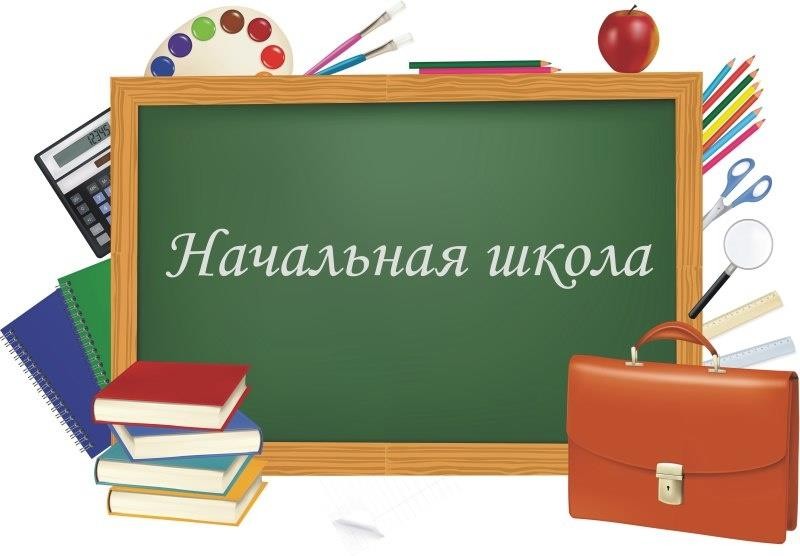 Заведующий кабинетом: Безденежных Н.А.с. Ошминское 2021 гСодержаниеХарактеристика кабинетаОпись имущества кабинетаТехническое обеспечение кабинетаУчебно-методическое обеспечение кабинетаУчебная литератураМетодическая литератураИллюстративно – наглядное обеспечениеЗанятость кабинета на 2021 - 2022 учебный годРасписание звонковУрочные часы работы кабинетаВнеурочные часы работы кабинетаДополнительное образованиеПерспективный план развития кабинета на 2021 - 2022 уч. годХарактеристика кабинетаКабинет – помещение, предназначенное для специальных занятий с необходимым для этого оборудованием.Учебный кабинет начальных классов – учебное помещение школы, оснащенное наглядными пособиями, учебным оборудованием, мебелью и техническими средствами обучения, в котором проводится методическая, учебная и внеклассная работа с учащимися.Цель паспортизации учебного кабинета:Проанализировать состояние кабинета, его готовность к обеспечению требований стандартов образования, определить основные направления работы по приведению учебного кабинета в соответствие требованиям учебно-методического обеспечения образовательного процесса.Общие сведения о кабинете:Цель работы кабинета: создать все необходимые условия для овладения учебным предметом на уроках, внеклассных занятиях под руководством учителя или самостоятельно, индивидуально или в группе.Опись имущества кабинетаТехническое обеспечение кабинетаУчебно-методическое обеспечение кабинетаУчебная литератураМетодическая литератураИллюстративно – наглядное обеспечениеЗанятость кабинета на 2021 - 2022 учебный год 1)Расписание звонков1 класс (сентябрь – декабрь)1 класс (январь-май)2 классУрочные часы работы кабинетаВнеурочные часы работы кабинета Внеурочная деятельностьДополнительное образованиеПерспективный план развития кабинета на 2021 - 2022 уч. годФамилия, имя, отчествоответственного за кабинет №Безденежных Наталия АнатольевнаКласс, ответственный за кабинет1,4Площадь кабинета в м257 кв.м.Число посадочных мест16 мест№ п\пНаименование имущества.Количество.1.Ученический стол42.Учительский стол13.Парта44.Компьютерный стол15.Ученические стулья86.Стул учителя27.Школьная доска18.Книжный шкаф29.Книжная полка110.Классные стенды311.Светильники1212.Люминесцентная лампа над доской113.Стойка для цветов1№п/пНаименование ТСОМаркаКоличество1.Портативный компьютер педагогаLG12.Мультимедиа - проекторVivitek13.Интерактивная доскаSMART Board14.Гарнитура компьютерная (мышь)15.Акустическая система (колонки)Genius26.Многофункциональное устройство (принтер)HP Laser MFP 135r17.Рециркулятор1№п/пПредметНазвание учебника, год изданияАвтор учебника1Русский язык«Азбука» 1 классМ.: Просвещение 2016г«Русский язык» 1 класс М.: Просвещение 2016 г«Русский	язык» 2 класс М.: Просвещение 2017 гВ.Г. Горецкий, В.А. КирюшкинВ.П. Канакина В.Г.Горецкий2Литературное чтение«Литературное чтение» 1 класс М.: Просвещение 2016г«Литературное чтение»2 класс М.: Просвещение 2017гЛ.Ф.Климанова В.Г.Горецкий3Русский язык (родной)«Русский родной язык» 2 класс М.: Просвещение«Учебная литература» 2020гО.М.Александрова Л.А.Вербицкая4Литературное чтение на родном языке (русском)«Литературное чтение»2 класс М.: Просвещение 2017гЛ.Ф.КлимановаВ.Г.Горецкий5Математика«Математика» 1 класс М.: Просвещение 2016г«Математика» 2 класс М.: Просвещение 2017гМ.И.Моро М.А.Бантова6Окружающий мир«Окружающий мир» 1 классА.А.ПлешаковМ.: Просвещение 2016г«Окружающий мир» 2 класс М.: Просвещение 2017гЕ.А.Крючкова7Изобразительное искусство«Изобразительное искусство» 1 класс М.: Просвещение 2017г«Изобразительное искусство»2 класс М.: Просвещение 2017гЛ.А Неменская8Музыка«Музыка» 1 классМ.: Просвещение 2017г«Музыка» 2 классМ.: Просвещение 2017гЕ. Д. Критская9Технология«Технология» 1 класс М.: Просвещение 2017г«Технология» 2 классМ.: Просвещение 2017гЕ. А. Лутцева№ п/пПредметКонкретное название программы, год издания программыАвтор программы1Русский языкРабочая программа«Русский язык   1-4» М. Просвещение 2019гВ.П. КанакинаВ.Г. Горецкий, М. В. Бойкина2Литературное чтениеРабочая программа«Литературное чтение 1 – 4» М. Просвещение 2019гЛ. Ф.Климанова, М.В.Бойкина3Русский язык (родной)Примерная программа«Русский родной язык» для образовательных организацийМ.: Просвещение, 2020.Под ред. О. М. Александровой.4Литературное чтение на родном языке (русском)Рабочая программа«Литературное чтение 1 – 4» М. Просвещение 2019гЛ. Ф.Климанова, М.В.Бойкина5МатематикаРабочая программа«Математика 1 - 4»М. Просвещение 2019гМ.И. Моро, С.И. Волкова6Окружающий мирРабочая программа«Окружающий мир 1 – 4 кл.»М. Просвещение 2019гА.А. Плешаков7Изобразительное искусствоРабочая программа«Изобразительное искусство 1 – 4 кл»М. Просвещение 2016гБ.М. Неменский8МузыкаРабочая программа«Музыка» 1–4 классы М. Просвещение 2019гЕ. Д. Критская, Г. П. Сергеева9ТехнологияРабочая программа«Технология 1 - 4»М. Просвещение 2019гЕ. А. Лутцева, Т.П.Зуева10Основы религиозных культур и светской этикиРабочая программа «Основы религиозных культур и светской этики»М: Просвещение 2010гА.Я.Данилюк№п/пНаименованиеКоличество комплектов1Таблицы по предмету «Русский язык» 1 – 4 класс12Таблицы по предмету «Литературное чтение» 1 – 4 класс13Таблицы по предмету «Русский язык» 1 – 4 класс14Таблицы по предмету «Математика» 1 – 4 класс15Таблицы по предмету «Окружающий мир» 1 – 4 класс16Таблицы по предмету «Изобразительное искусство»1 – 4 класс17Образцы письменных букв (для 1 класса)18Дидактический материал по окр. миру29Муляжи грибов210Муляжи фруктов211Муляжи овощей212Геометрические тела113Музыкальные инструменты114Портреты писателей115Портреты композиторов1УрокПродолжительностьПеремена1 урок08.10.- 8.045.20 минут2 урок09.05.-9.40.Динамическая пауза9.40 – 10.203 урок10.10.-10.45.20 минут4 урок11.05.-11.40УрокПродолжительностьПеремена1 урок08.10.- 8.55.15 минут2 урок09.05.-09.50.Динамическая пауза10.10 – 10.553 урок10.10.-10.55.20 минут4 урок11.05.-12.50.20 минут5 урок12.00.-12.45.УрокПродолжительностьПеремена1 урок08.10-08.5510 минут2 урок09.05-09.5020 минут3 урок10.10-10.5510 минут4 урок11.05-11.5010 минут5 урок12.00-12.45№п/пПОНЕДЕЛЬНИКВТОРНИКСРЕДАЧЕТВЕРГПЯТНИЦА1литературное чтениелитературное чтениелитературное чтениеЛитературноечтениеРР язык/лит.чтение на РР языке2математикаматематикаматематикаматематикаокружающиймир3ИЗОрусский языкрусский языкрусский языкфизкультура4русский языканглийский языкокружающиймиртехнологияАнглийский язык/ музыка (1 кл)5физкультурафизкультурамузыка (2 кл)ГПДГПДГПДГПДГПДНаправлениеКлассВремя проведенияВремя проведенияВремя проведенияВремя проведенияВремя проведенияНаправлениеКлассПонед.Втор.СредаЧетв.Пятн.Обще13.10 -Интеллектуальное13.55«Всезнайки»Общекультурное14.00 -«В мирепрекрасного»14.45Духовно-14.00 -нравственное«Азбука добра»14.45Спортивно- оздоровительное«Радуга здоровья»13.15 - 14.00Социальное«Школа добрых дел»Классный час13.00-13.4512.20-12.40ФИОруководителяНазвание кружкаКол- во часовДни неделиДни неделиДни неделиДни неделиДни неделиФИОруководителяНазвание кружкаКол- во часовпонедвторниксредачетвергпятницЛубягина Г.Л..«Юный эколог»115.00 –15.45№Что планируетсяСрокиОтветственныйРезультат1Косметический ремонт кабинета к новому учебному годуиюнь 2020 гЗав. кабинетом2Поддержание санитарно-гигиенического состояния кабинетав течениеучебного годаЗав. кабинетом3Проведение регулярныхгенеральных уборок в кабинете1 раз внеделюТехслужащие4Накопление и систематизация методического материалав течениеучебного годаУчитель5Накопление и систематизация мультимедийных презентаций к урокам,  дисков (ЦОР)в течение учебного годаУчитель6Накопление и систематизация материалов для подготовки к олимпиадам, ВПРв течение учебного годаУчитель7Обновление информации в уголках: «Уголок класса»,«Уголок здоровья», «Уголок безопасности»в течение учебного годаЗав. кабинетом